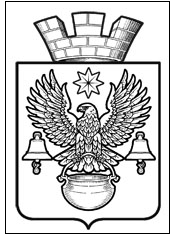 ПОСТАНОВЛЕНИЕАДМИНИСТРАЦИИ КОТЕЛЬНИКОВСКОГО ГОРОДСКОГО ПОСЕЛЕНИЯ              КОТЕЛЬНИКОВСКОГО МУНИЦИПАЛЬНОГО   РАЙОНА  ВОЛГОГРАДСКОЙ ОБЛАСТИ09.04.2024                                                                                                         № 306Об утверждении административного регламента предоставления муниципальной услуги "Перерегистрация граждан, состоящих на учете в качестве нуждающихся в жилых помещениях, предоставляемых по договорам социального найма"На основании Закона Волгоградской области от 01.12.2005 N 1125-ОД "О порядке ведения органами местного самоуправления учета граждан в качестве нуждающихся в жилых помещениях, предоставляемых по договорам социального найма в Волгоградской области", Федерального закона от 06.10.2003 N 131-ФЗ "Об общих принципах организации местного самоуправления в Российской Федерации", Федерального закона от 27.07.2010 N 210-ФЗ "Об организации предоставления государственных и муниципальных услуг", руководствуясь Уставом Котельниковского городского поселения Котельниковского  муниципального района Волгоградской области, администрация Котельниковского городского поселения П О С Т А Н О В Л Я Е Т:1. Утвердить административный регламент предоставления муниципальной услуги "Перерегистрация граждан, состоящих на учете в качестве нуждающихся в жилых помещениях, предоставляемых по договорам социального найма", согласно приложению к настоящему постановлению.2. Настоящее постановление вступает в силу с момента его обнародования на официальном сайте администрации Котельниковского городского поселения.Глава Котельниковского городского поселения                                                  А.Л. ФедоровПриложениек постановлению администрации Котельниковского  городскогоот 09.04.2024 N306АДМИНИСТРАТИВНЫЙ РЕГЛАМЕНТПРЕДОСТАВЛЕНИЯ МУНИЦИПАЛЬНОЙ УСЛУГИ "ПЕРЕРЕГИСТРАЦИЯГРАЖДАН, СОСТОЯЩИХ НА УЧЕТЕ В КАЧЕСТВЕ НУЖДАЮЩИХСЯ В ЖИЛЫХПОМЕЩЕНИЯХ, ПРЕДОСТАВЛЯЕМЫХ ПО ДОГОВОРАМ СОЦИАЛЬНОГО НАЙМА"1. Общие положения1.1. Предмет регулирования административного регламента.1.1.1. Настоящий административный регламент устанавливает порядок и стандарт предоставления муниципальной услуги "Перерегистрация граждан, состоящих на учете в качестве нуждающихся в жилых помещениях, предоставляемых по договорам социального найма" (далее - Административный регламент), разработан в целях повышения уровня доступности муниципальной услуги, устранения избыточных административных процедур и определяет сроки и последовательность действий при предоставлении муниципальной услуги.1.1.2. Предметом регулирования Административного регламента являются отношения, возникающие между получателями муниципальной услуги, администрацией Котельниковского городского поселения Котельниковского муниципального района Волгоградской области и государственным казенным учреждением Волгоградской области "Многофункциональный центр предоставления государственных и муниципальных услуг" (далее - ГКУ ВО "МФЦ"), связанные с предоставлением муниципальной услуги по перерегистрации граждан, состоящих на учете в качестве нуждающихся в жилых помещениях, предоставляемых по договорам социального найма (далее - муниципальная услуга).1.1.3. Действие Административного регламента распространяется на деятельность ГКУ ВО "МФЦ" с учетом соглашения о взаимодействии при предоставлении муниципальной услуги.1.2. Сведения о  заявителях.Правом на получение муниципальной услуги обладают граждане Российской Федерации, состоящие на учете в качестве нуждающихся в жилых помещениях, предоставляемых по договорам социального найма, при администрации городского округа - город Волжский Волгоградской области (далее - заявители).1.3. Требования к порядку информирования о предоставлении муниципальной услуги.1.3.1. Сведения о месте нахождения, контактных телефонах, графике работы, адреса сайта, а также электронной почты и (или) формы обратной связи, администрации Котельниковского городского поселения Котельниковского муниципального района Волгоградской области (далее – Администрация), организаций, участвующих в предоставлении муниципальной услуги, многофункционального центра (далее – МФЦ):      Администрация Котельниковского городского поселения расположена по адресу: Волгоградская область, Котельниковский  район, г. Котельниково, ул. Ленина 9.         Для получения консультации о процедуре предоставления муниципальной услуги заявители обращаются лично или по телефонам в Администрацию Котельниковского городского поселения в письменном виде почтой или электронной Телефон для справок: 8 (84476) 3-16-08.Факс: 8 (84476) 3-14-97.Официальный сайт: www.akgp.ru.Электронный адрес: kgp.volganet@mail.ru.График работы: понедельник – пятница Режим работы с 8.00 до 17.00 Перерыв на обед с 12.00 до 13.00Прием заявлений (запросов), документов Администрацией Котельниковского городского поселения, через Общий отдел Администрации Котельниковского городского поселения: понедельник -  пятница - с 08.00 до 17.00; перерыв: с 12-00 до 13-00Информацию о местонахождении и графиках работы МФЦ также можно получить с использованием государственной информационной системы «Единый портал сети центров и офисов «Мои Документы» (МФЦ) Волгоградской области» (http://mfc.volganet.ru).1.3.2. Информацию о порядке предоставления муниципальной услуги заявитель может получить:- непосредственно в администрации Котельниковского городского поселения (информационные стенды, устное информирование по телефону, а также на личном приеме муниципальными служащими;- по почте, в том числе электронной (www. kgp.volganet@mail.ru), в случае письменного обращения заявителя;- в сети Интернет на официальном сайте (https://akgp.ru/), на Едином портале государственных и муниципальных услуг (функций) являющемся федеральной государственной информационной системой, обеспечивающей предоставление государственных и муниципальных услуг в электронной форме (далее – Единый портал государственных и муниципальных услуг) (www.gosuslugi.ru).2. Стандарт предоставления муниципальной услуги2.1. Наименование муниципальной услуги: "Перерегистрация граждан, состоящих на учете в качестве нуждающихся в жилых помещениях, предоставляемых по договорам социального найма".2.2. Орган, непосредственно предоставляющий муниципальную услугу.2.2.1. Муниципальная услуга предоставляется администрацией Котельниковского городского поселения Котельниковского муниципального района Волгоградской области в лице общего отдела администрации Котельниковского городского поселения.2.2.2. Межведомственное информационное взаимодействие в предоставлении муниципальной услуги осуществляется в соответствии с требованиями Федерального закона от 27.07.2010 N 210-ФЗ "Об организации предоставления государственных и муниципальных услуг".2.3. Результат предоставления муниципальной услуги.Конечным результатом предоставления муниципальной услуги является:1) в случае если в составе сведений о гражданине, представленных гражданином самостоятельно или полученных по межведомственным запросам, за истекший период не произошло изменений, документы приобщаются к делу;2) в случае если в составе сведений о гражданине, представленных им самостоятельно или полученных по межведомственным запросам, произошли изменения, то гражданину направляется информация о прохождении (непрохождении) перерегистрации.2.4. Сроки предоставления муниципальной услуги. Срок выполнения муниципальной услуги составляет 30 календарных дней с момента поступления письменного обращения.2.5. Перечень нормативных правовых актов, непосредственно регулирующих предоставление муниципальной услуги:- Конституция Российской Федерации (принята всенародным голосованием 12.12.1993) (первоначальный текст документа опубликован в издании "Российская газета", N 237, 25.12.1993);- Гражданский кодекс (часть вторая) от 26.01.1996 N 14-ФЗ (первоначальный текст документа опубликован в изданиях "Собрание законодательства РФ", 29.01.1996, N 5, ст. 410; "Российская газета", N 23, 06.02.1996, N 24, 07.02.1996, N 25, 08.02.1996, N 27, 10.02.1996);- Жилищный кодекс Российской Федерации от 29.12.2004 N 188-ФЗ (первоначальный текст документа опубликован в изданиях "Собрание законодательства РФ", 03.01.2005, N 1 (часть 1), ст. 14, "Российская газета", N 1, 12.01.2005, "Парламентская газета", N 7 - 8,15.01.2005);- Федеральный закон от 27.07.2010 N 210-ФЗ "Об организации предоставления государственных и муниципальных услуг" (первоначальный текст документа опубликован в изданиях "Российская газета", N 168, 30.07.2010, "Собрание законодательства РФ", 02.08.2010, N 31, ст. 4179);- Федеральный закон от 27.07.2006 N 152-ФЗ "О персональных данных" (первоначальный текст документа опубликован в изданиях "Российская газета", N 165, 29.07.2006, "Собрание законодательства РФ", 31.07.2006, N 31 (1 ч.), ст. 3451, "Парламентская газета", N 126 - 127, 03.08.2006);- Федеральный закон от 13 июля 2015 N 218-ФЗ "О государственной регистрации прав на недвижимое имущество и сделок с ним" (первоначальный текст документа опубликован в изданиях: официальный интернет-портал правовой информации http://www.pravo.gov.ru, 14.07.2015, "Собрание законодательства РФ", 20.07.2015, N 29 (часть 1), ст. 4344, "Российская газета", N 156, 17.07.2015);- Федеральный закон от 06.04.2011 N 63-ФЗ "Об электронной подписи" (первоначальный текст документа опубликован в изданиях "Парламентская газета", N 17, 08 - 14.04.2011, "Российская газета", N 75, 08.04.2011, "Собрание законодательства РФ", 11.04.2011, N 15, ст. 2036);- Федеральный закон от 12.01.1995 N 5-ФЗ "О ветеранах" (первоначальный текст документа опубликован в изданиях "Собрание законодательства РФ", 16.01.1995, N 3, ст. 168, "Российская газета", N 19, 25.01.1995);- Закон Волгоградской области от 1 декабря 2005 г. N 1125-ОД "О порядке ведения органами местного самоуправления учета граждан в качестве нуждающихся в жилых помещениях, предоставляемых по договорам социального найма в Волгоградской области" (первоначальный текст документа опубликован в издании "Волгоградская правда", N 234, 14.12.2005);- постановление Правительства Российской Федерации от 25.06.2012 N 634 "О видах электронной подписи, использование которых допускается при обращении за получением государственных и муниципальных услуг" (первоначальный текст документа опубликован в изданиях "Российская газета", N 148, 02.07.2012, "Собрание законодательства РФ", 02.07.2012, N 27, ст. 3744);- постановление Главы Администрации Волгоградской области от 24.04.2006 N 455 года "О некоторых вопросах реализации Закона Волгоградской области от 01.12.2005 N 1125-ОД "О порядке ведения органами местного самоуправления учета граждан в качестве нуждающихся в жилых помещениях, предоставляемых по договорам социального найма в Волгоградской области" (первоначальный текст документа опубликован в издании "Волгоградская правда", N 75, 28.04.2006);- Устав Котельниковского городского поселения Котельниковского муниципального района Волгоградской области.2.6. Исчерпывающий перечень документов, необходимых для предоставления муниципальной услуги.2.6.1. Ежегодно в течение первого квартала органы, осуществляющие принятие на учет, проводят перерегистрацию граждан, состоящих на учете в качестве нуждающихся в жилых помещениях, предоставляемых по договорам социального найма, по состоянию на начало года, следующего за отчетным.В ходе перерегистрации органы, осуществляющие принятие на учет, направляют гражданам, состоящим на учете в качестве нуждающихся в жилых помещениях, предоставляемых по договорам социального найма, запрос о представлении сведений, указанных в абзаце 3 п. 2.6.1 Административного регламента.Для прохождения перерегистрации заявители, их законные представители или лица, уполномоченные заявителями на основании доверенности, оформленной в соответствии с законодательством Российской Федерации, представляют:а) в случае если в составе сведений о гражданине, представленных гражданином самостоятельно или полученных по межведомственным запросам, за истекший период не произошло изменений, - расписку, подтверждающую указанный факт (приложение N 1);б) в случае если в составе сведений о гражданине, представленных им самостоятельно или полученных по межведомственным запросам, произошли изменения, - уведомление с перечислением произошедших изменений (приложение N 2), а также документы, подтверждающие указанные изменения:1) копии своего паспорта и паспортов членов семьи или иных документов, удостоверяющих личность, с отметкой о регистрации по месту жительства, либо в случае отсутствия в паспорте отметки о регистрации по месту жительства - вступивший в законную силу судебный акт об установлении факта проживания на территории муниципального образования Волгоградской области (при наличии такого решения);2) копии свидетельств о государственной регистрации актов гражданского состояния (рождение, заключение (расторжение) брака), подтверждающих родственные отношения заявителя и членов его семьи, в случае выдачи таких свидетельств компетентными органами иностранного государства и их нотариально удостоверенный перевод на русский язык;3) копии свидетельств об усыновлении в случае выдачи таких свидетельств органами записи актов гражданского состояния или консульскими учреждениями Российской Федерации (при наличии у заявителя усыновленных детей, сведения о родителях (одном из родителей) которых сохранены в записи акта о рождении усыновленного ребенка);4) письменное согласие гражданина и членов его семьи на обработку персональных данных;5) копию правоустанавливающего документа на объект недвижимости, право собственности на который не зарегистрировано в Едином государственном реестре недвижимости, - для гражданина, являющегося собственником жилого помещения либо членом семьи собственника жилого помещения;6) заключение о признании гражданина и членов его семьи малоимущими - для малоимущих граждан;7) документ, выданный медицинской организацией, с указанием кода заболевания, включенного в Перечень, устанавливаемый Правительством Российской Федерации, по Международной статистической классификации болезней и проблем, связанных со здоровьем (МКБ-10), - при наличии в составе семьи гражданина больного, страдающего тяжелой формой хронического заболевания, при которой совместное проживание с ним в одной квартире невозможно;8) документы, подтверждающие право на обеспечение жилым помещением за счет средств федерального или областного бюджета, - для граждан, относящихся к иным категориям, определенным федеральным законом, указом Президента Российской Федерации или законом Волгоградской области;9) копию договора найма жилого помещения жилищного фонда социального использования - для гражданина, являющегося нанимателем жилого помещения по договору найма жилого помещения частного жилищного фонда социального использования или членом семьи нанимателя жилого помещения по договору найма жилого помещения частного жилищного фонда социального использования.2.6.2. Документы также могут быть представлены в Администрацию в форме электронных документов с использованием электронной подписи посредством электронного носителя и (или) информационно-коммуникационной сети общего пользования, включая сеть Интернет, в соответствии с действующим законодательством.В случае направления заявления на оказание муниципальной услуги в электронном виде, не заверенного электронной подписью, специалист Администрации обрабатывает полученный электронный документ как информационное заявление и в течение двух рабочих дней сообщает подателю по электронной почте дату, время, место предоставления оригиналов документов для предоставления муниципальной услуги и идентификации заявителя. При этом назначаемая специалистом Администрации дата не может превышать пять рабочих дней со дня поступления информационного заявления.    Также специалист Администрации сообщает дополнительную информацию, в том числе возможные замечания к документам и уточняющие вопросы к подателю заявления.     После получения оригиналов документов, необходимых для оказания муниципальной услуги и идентификации заявителя, рассматривает заявление и документы в соответствии с Административным регламентом.В случае отсутствия в заявлении, не заверенном электронной подписью, адреса электронной почты специалист Администрации оставляет такое заявление без рассмотрения.2.6.3. ГКУ ВО "МФЦ" или Администрация самостоятельно запрашивает в порядке межведомственного информационного взаимодействия документы (их копии или содержащиеся в них сведения), необходимые для прохождения перерегистрации, в органах государственной власти, органах местного самоуправления и подведомственных государственным органам или органам местного самоуправления организациях, в распоряжении которых находятся указанные документы (их копии или содержащиеся в них сведения), в соответствии с нормативными правовыми актами Российской Федерации, нормативными правовыми актами субъектов Российской Федерации, муниципальными правовыми актами, если такие документы не были представлены заявителем по собственной инициативе, а именно:1) сведения федерального органа исполнительной власти, уполномоченного Правительством Российской Федерации на осуществление государственного кадастрового учета, государственной регистрации прав, ведение Единого государственного реестра недвижимости и предоставление сведений, содержащихся в Едином государственном реестре недвижимости, его территориальных органов;2) сведения о документах, подтверждающих правовые основания отнесения лиц, проживающих совместно с заявителем по месту постоянного жительства, к членам его семьи, за исключением документов, указанных в подпунктах 2 и 3 пункта 2.6.1 настоящего административного регламента;3) сведения (документы) организаций (органов) государственного технического учета и (или) технической инвентаризации объектов капитального строительства о жилых помещениях, занимаемых гражданином и (или) членами его семьи, право собственности на которые не зарегистрировано в Едином государственном реестре недвижимости;4) копию договора социального найма или иной документ, на основании которого может быть установлен факт проживания в жилом помещении на условиях договора социального найма (ордер, копия финансового лицевого счета и другие), - для гражданина, являющегося нанимателем жилого помещения по договору социального найма или членом семьи нанимателя жилого помещения по договору социального найма;5) сведения о месте жительства указанных в заявлении о принятии на учет гражданина, членов его семьи в случае отсутствия в паспорте или ином документе, удостоверяющем личность, отметки о регистрации по месту жительства указанных в заявлении лиц;6) решение уполномоченного органа о признании жилого дома (жилого помещения) непригодным для проживания - в случае принятия на учет гражданина, проживающего в жилом помещении, признанном непригодным для проживания;7) копию договора найма жилого помещения жилищного фонда социального использования - для гражданина, являющегося нанимателем жилого помещения по договору найма жилого помещения государственного или муниципального жилищного фонда социального использования или членом семьи нанимателя жилого помещения по договору найма жилого помещения государственного или муниципального жилищного фонда социального использования;8) копию технического паспорта жилого помещения, если указанное помещение не было поставлено на кадастровый учет;9) решение органа опеки и попечительства о назначении опекуна (попечителя) - в случае подписания заявления о принятии на учет опекуном (попечителем), действующим от имени недееспособного либо несовершеннолетнего гражданина, в отношении которого установлена опека (попечительство);10) сведения о трудовой деятельности - в случае обращения с заявлением о принятии на учет в орган местного самоуправления по месту нахождения организации, с которой гражданин состоит в трудовых отношениях.2.6.4. Гражданин и (или) члены его семьи вправе по собственной инициативе представить документы (их копии или содержащиеся в них сведения), предусмотренные п. 2.6.3 Административного регламента.В случае наличия разногласий между заявителем и проживающими совместно с заявителем по месту постоянного жительства лицами по вопросу принадлежности к одной семье гражданин и (или) члены его семьи вправе по собственной инициативе представить копии судебных актов о признании лиц, проживающих совместно с заявителем по месту постоянного жительства, членами его семьи.2.6.5. Администрация проводит проверку представленных гражданином сведений при подаче уведомления в ходе ежегодной перерегистрации, а также перед предоставлением жилого помещения.К числу сведений, подлежащих проверке, относятся:- сообщенная гражданином и членами его семьи информация о составе семьи;- информация о месте жительства гражданина и членов его семьи;- сведения о жилых помещениях, занимаемых гражданином и (или) членами его семьи по договорам социального найма, договорам найма жилого помещения жилищного фонда социального использования и (или) принадлежащих им на праве собственности.С целью проверки сведений, указанных в настоящем пункте, Администрации имеет право направлять запросы в органы государственной власти, органы местного самоуправления, другие органы, учреждения, предприятия и организации.2.6.6. Если место жительства и место работы гражданина находятся в разных муниципальных образованиях, гражданин вправе представить заявление о принятии на учет и документы, указанные в пункте 2.6.1 Административного регламента, в орган, осуществляющий принятие на учет, по месту нахождения организации, с которой он состоит в трудовых отношениях, либо через многофункциональный центр при условии, что стаж работы гражданина в этой организации составляет не менее пяти лет. При этом гражданин и (или) члены его семьи также вправе по собственной инициативе представить документы (их копии или содержащиеся в них сведения), предусмотренные пунктом 2.6.3 Административного регламента.2.6.7. В соответствии с частью 1 статьи 7 Федерального закона от 27.07.2010 N 210-ФЗ "Об организации предоставления государственных и муниципальных услуг" органы, предоставляющие муниципальные услуги и участвующие в предоставлении муниципальных услуг, не вправе требовать от заявителя:1) представления документов и информации или осуществления действий, представление или осуществление которых не предусмотрено нормативными правовыми актами, регулирующими отношения, возникающие в связи с предоставлением муниципальных услуг;2) представления документов и информации, в том числе подтверждающих внесение заявителем платы за предоставление муниципальных услуг, которые находятся в распоряжении органов, предоставляющих муниципальные услуги, иных государственных органов, органов местного самоуправления либо подведомственных государственным органам или органам местного самоуправления организаций, участвующих в предоставлении предусмотренных частью 1 статьи 1 Федерального закона от 27.07.2010 N 210-ФЗ "Об организации предоставления государственных и муниципальных услуг", в соответствии с нормативными правовыми актами Российской Федерации, нормативными правовыми актами субъектов Российской Федерации, муниципальными правовыми актами, за исключением документов, включенных в определенный частью 6 статьи 7 Федерального закона от 27.07.2010 N 210-ФЗ "Об организации предоставления государственных и муниципальных услуг" перечень документов. Заявитель вправе представить указанные документы и информацию в органы, предоставляющие муниципальные услуги, по собственной инициативе;3) осуществления действий, в том числе согласований, необходимых для получения муниципальных услуг и связанных с обращением в иные государственные органы, органы местного самоуправления, организации, за исключением получения услуг и получения документов и информации, предоставляемых в результате предоставления таких услуг, включенных в перечни, указанные в части 1 статьи 9 Федерального закона от 27.07.2010 N 210-ФЗ "Об организации предоставления государственных и муниципальных услуг";4) представления документов и информации, отсутствие и (или) недостоверность которых не указывались при первоначальном отказе в приеме документов, необходимых для предоставления муниципальной услуги, либо в предоставлении муниципальной услуги, за исключением следующих случаев:а) изменение требований нормативных правовых актов, касающихся предоставления муниципальной услуги, после первоначальной подачи заявления о предоставлении муниципальной услуги;б) наличие ошибок в заявлении о предоставлении муниципальной услуги и документах, поданных заявителем после первоначального отказа в приеме документов, необходимых для предоставления муниципальной услуги, либо в предоставлении муниципальной услуги и не включенных в представленный ранее комплект документов;в) истечение срока действия документов или изменение информации после первоначального отказа в приеме документов, необходимых для предоставления муниципальной услуги, либо в предоставлении муниципальной услуги;г) выявление документально подтвержденного факта (признаков) ошибочного или противоправного действия (бездействия) должностного лица органа, предоставляющего муниципальную услугу, муниципального служащего, работника многофункционального центра, работника организации, предусмотренной частью 1.1 статьи 16 Федерального закона от 27.07.2010 N 210-ФЗ "Об организации предоставления государственных и муниципальных услуг", при первоначальном отказе в приеме документов, необходимых для предоставления муниципальной услуги, либо в предоставлении муниципальной услуги, о чем в письменном виде за подписью руководителя органа, предоставляющего муниципальную услугу, руководителя многофункционального центра при первоначальном отказе в приеме документов, необходимых для предоставления муниципальной услуги, либо руководителя организации, предусмотренной частью 1.1 статьи 16 Федерального закона от 27.07.2010 N 210-ФЗ "Об организации предоставления государственных и муниципальных услуг", уведомляется заявитель, а также приносятся извинения за доставленные неудобства.2.7. Исчерпывающий перечень оснований для отказа в приеме документов, необходимых для предоставления муниципальной услуги.Основания для отказа в приеме документов, необходимых для предоставления муниципальной услуги, отсутствуют.2.8. Исчерпывающий перечень оснований для приостановления и (или) отказа в предоставлении муниципальной услуги.2.8.1. Основанием для отказа в предоставлении муниципальной услуги является непредставление заявителем определенных в пункте 2.6.1 Административного регламента необходимых документов, за исключением документов, запрашиваемых путем межведомственного взаимодействия.2.8.2. Оснований для приостановления предоставления муниципальной услуги нет.2.9. Перечень услуг, необходимых и обязательных для предоставления муниципальной услуги.Иные услуги, являющиеся необходимыми и обязательными для предоставления муниципальной услуги, законодательством Российской Федерации и Волгоградской области не предусмотрены.2.10. Порядок, размер и основания взимания государственной пошлины или иной платы, взимаемой за предоставление муниципальной услуги.Муниципальная услуга предоставляется бесплатно.2.11. Максимальный срок ожидания в очереди при подаче запроса о предоставлении услуги, а также при получении результата предоставления муниципальной услуги не может превышать 15 минут.2.12. Срок и порядок регистрации запроса заявителя о предоставлении муниципальной услуги установлены в п. 3.2 Административного регламента.2.13. Требования к помещениям, в которых предоставляются муниципальные услуги, к залу ожидания, местам для заполнения запросов о предоставлении муниципальной услуги, информационным стендам с образцами их заполнения и перечнем документов, необходимых для предоставления муниципальной услуги, в том числе к обеспечению доступности для инвалидов указанных объектов в соответствии с законодательством Российской Федерации о социальной защите инвалидов.2.13.1. Требования к помещениям, в которых предоставляется муниципальная услуга.Прием заявителей осуществляется в специально выделенных для этих целей помещениях.Для удобства заявителей помещения для непосредственного взаимодействия специалистов и заявителей рекомендуется размещать на нижнем этаже здания (строения).Для организации взаимодействия с заявителями помещение должно делиться на следующие функциональные секторы (зоны):- информирования и ожидания;- приема заявителей.Секторы должны быть оборудованы:- системой кондиционирования воздуха;- противопожарной системой и средствами пожаротушения;- системой оповещения о возникновении чрезвычайной ситуации;- системой охраны.Вход и выход из помещения оборудуются соответствующими указателями с автономными источниками бесперебойного питания.Сектор информирования и ожидания оборудуется:- информационными стендами, содержащими информацию, указанную в пункте 1.3.5 Административного регламента;- стульями, кресельными секциями и столами (стойками) для оформления документов с размещением на них форм (бланков) документов, необходимых для получения муниципальной услуги;- электронной системой управления очередью (в ГКУ ВО "МФЦ").Окна приема заявителей должны быть оборудованы информационными табличками (вывесками) с указанием:- номера окна;- фамилии, имени, отчества и должности специалиста, осуществляющего прием граждан.Рабочее место специалиста , осуществляющего прием граждан, оборудуется персональным компьютером с возможностью доступа к необходимым информационным системам, печатающим и сканирующим устройствами.2.13.2. Требования к обеспечению доступности для инвалидов получения муниципальной услуги:- оказание специалистами помощи инвалидам в посадке в транспортное средство и высадке из него перед входом, в том числе с использованием кресла-коляски;- беспрепятственный вход инвалидов и выход из него;- возможность самостоятельного передвижения инвалидов по территории ГКУ ВО "МФЦ", Администрации ;- сопровождение инвалидов, имеющих стойкие расстройства функции зрения и самостоятельного передвижения, и оказание им помощи на территории ГКУ ВО "МФЦ", Администрации;- надлежащее размещение оборудования и носителей информации, необходимых для обеспечения беспрепятственного доступа инвалидов в ГКУ ВО "МФЦ", Администрации и к услугам с учетом ограничений их жизнедеятельности;- дублирование необходимой для инвалидов звуковой и зрительной информации, а также надписей, знаков и иной текстовой и графической информации знаками, выполненными рельефно-точечным шрифтом Брайля;- допуск в ГКУ ВО "МФЦ", Администрации сурдопереводчика и тифлосурдопереводчика;- допуск в ГКУ ВО "МФЦ", Администрации собаки-проводника при наличии документа, подтверждающего ее специальное обучение и выдаваемого по форме и в порядке, которые определяются федеральным органом исполнительной власти, осуществляющим функции по выработке и реализации государственной политики и нормативно-правовому регулированию в сфере социальной защиты населения;- предоставление, при необходимости, услуги по месту жительства инвалида или в дистанционном режиме;- обеспечение условий доступности для инвалидов по зрению официального сайта ГКУ ВО "МФЦ", Администрации в информационно-телекоммуникационной сети Интернет;- оказание специалистами ГКУ ВО "МФЦ", Администрации иной необходимой инвалидам помощи в преодолении барьеров, мешающих получению ими услуг наравне с другими лицами.2.14. Показатели доступности и качества муниципальных услуг.2.14.1. Показателями оценки доступности муниципальной услуги являются:- транспортная доступность к местам предоставления услуги (не более 10 минут прохождения от остановки общественного транспорта);- размещение информации о порядке предоставления услуги на Едином портале государственных и муниципальных услуг;- размещение информации о порядке предоставления услуги на официальном сайте администрации Котельниковского городского поселения, сайте ГКУ ВО "МФЦ".2.14.2. Показателями оценки качества предоставления муниципальной услуги являются:- количество взаимодействий заявителя с должностными лицами при получении муниципальной услуги (не более двух раз);- соблюдение срока предоставления муниципальной услуги;- соблюдение сроков ожидания в очереди при подаче запроса о предоставлении услуги, а также при получении результата предоставления муниципальной услуги (не более 15 минут);- возможность получения информации о ходе предоставления муниципальной услуги;- отсутствие поданных в установленном порядке жалоб на решения или действия (бездействие) при предоставлении муниципальной услуги.2.15. Иные требования, в том числе учитывающие особенности предоставления муниципальной услуги в электронной форме.На едином портале государственных услуг заявителю предоставляется возможность:- получения полной информации о муниципальной услуге;- копирования и заполнения в электронном виде формы заявления о предоставлении муниципальной услуги;- предоставления в электронной форме документов на получение муниципальной услуги;- мониторинга хода предоставления муниципальной услуги.3. Состав, последовательность и сроки выполненияадминистративных процедур (действий), требования к порядкуих выполнения, в том числе особенности выполненияадминистративных процедур (действий) в электронной форме,также особенности выполнения административных процедурв многофункциональных центрах3.1.  Предоставление услуги "Перерегистрация граждан, состоящих на учете в качестве нуждающихся в жилых помещениях, предоставляемых по договорам социального найма" включает в себя выполнение следующих административных процедур:а) прием и регистрация заявления и документов, в том числе в электронной форме;б) рассмотрение документов заявителя;в) информирование и выдача заявителю результатов рассмотрения.3.2. Прием и регистрация заявления и документов, в том числе в электронной форме.3.2.1. Основанием для начала административной процедуры "Прием и регистрация заявления в том числе в электронной форме" служит личное обращение заявителя либо законного представителя с соответствующим заявлением и приложенными к нему необходимыми документами в Администрации либо поступление заявления и прилагаемых документов в электронной форме через Единый портал государственных услуг.Прием заявления и прилагаемых документов, поступивших в электронной форме через Единый портал государственных услуг, их регистрация и обработка осуществляется специалистом общего отдела Администрации Котельниковского городского поселения.3.2.2.  Специалист, ответственный за прием заявителей:а) устанавливает предмет обращения, личность заявителя, проверяет документ, удостоверяющий его личность, проверяет полномочия, в том числе полномочия представителя действовать от имени заявителя;б) при отсутствии у заявителя заполненного заявления или неправильном его заполнении, по желанию заявителя самостоятельно заполняет в программно-техническом комплексе заявление и передает его на подпись заявителю;в) если представленные вместе с оригиналами копии документов нотариально не заверены (и их нотариальное заверение федеральным законом не требуется), сличив копии документов с их оригиналами, выполняет на таких копиях надпись об их соответствии оригиналам, заверяет своей подписью с указанием должности, фамилии и инициалов, а также даты заверения;г) если у заявителя отсутствуют копии необходимых документов, специалист, ответственный за прием документов, предлагает услуги ксерокопирования;д) при отсутствии необходимых документов или несоответствии представленных документов требованиям специалист, ответственный за прием заявителей, уведомляет заявителя о наличии препятствий для получения муниципальной услуги, объясняет заявителю содержание выявленных недостатков в представленных документах и предлагает принять меры по их устранению;е) формирует опись (расписку) о принятии заявления и документов;ж) формирует уведомление о сроке предоставления услуги, в котором определяет срок предоставления услуги в соответствии с Административным регламентом;з) выдает заявителю опись (расписку) о приеме документов и уведомление о сроке предоставления услуги;и) на принятом заявлении проставляет удостоверительную надпись, подтверждающую прием заявления, содержащую должность, подпись, фамилию и инициалы специалиста, принявшего заявление, а также дату и время приема заявления;к) заводит отдельную папку, в которой должны храниться документы и отчетность по предоставлению услуги конкретному заявителю;л) при необходимости формирует и направляет в рамках системы межведомственного электронного взаимодействия запросы на получение информации, необходимой для предоставления государственной услуги, но находящейся в распоряжении иных организаций и (или) органов исполнительной власти;м) получает ответы на запросы и помещает их в дело;н) передает дело специалисту, ответственному за его дальнейшую обработку, для предоставления муниципальной услуги.3.2.3. Максимальный срок исполнения административной процедуры составляет не более 1 календарного дня.3.2.4. Результатом исполнения административной процедуры является выдача заявителю описи (расписки) принятых документов и уведомления о сроке предоставления услуги.3.3. Рассмотрение документов заявителя.3.3.1. Рассмотрение заявления гражданина по перерегистрации граждан, состоящих на учете в качестве нуждающихся в жилых помещениях, предоставляемых по договорам социального найма.3.3.2. Ответственным за выполнение административной процедуры является специалист общего отдела администрации Котельниковского городского поселения.3.3.3. Специалист проверяет, состоит ли гражданин на учете в качестве нуждающегося в жилом помещении, предоставляемом по договору социального найма, дату принятия на учет и номер очереди.3.3.4. При установлении факта неправомерного принятия гражданина на учет и (или) внесения в списки или неправомерного нахождения на учете (в списках) решением органа местного самоуправления, принимаемым на основании письменного заключения органа, осуществляющего принятие на учет, дата учета определяется с момента возникновения нуждаемости (прав внесения в списки), если на момент перерегистрации он может быть признан нуждающимся в жилом помещении (имеет право быть внесенным в списки).3.3.5. Результатом данной административной процедуры является отметка  о прохождении (непрохождении) перерегистрации.3.3.6. Максимальный срок административной процедуры составляет не более 24 календарных дней.3.4. Информирование и выдача заявителю результатов рассмотрения.3.4.1. Основанием для начала административной процедуры "Выдача документов заявителю" является информация о прохождении (непрохождении) перерегистрации.3.4.2. При невозможности установить контакт с заявителем, а также невозможности явки заявителя или его представителя в Администрации для получения решения в течение трех рабочих дней пакет документов вместе с решением должен быть направлен заявителю почтой заказным письмом с уведомлением.3.4.3. Специалист, ответственный за выдачу документов, уведомляет заявителя об исполнении услуги способом, указанным заявителем при подаче заявления (телефонный звонок, уведомление по почте, CMC-сообщение, по сети Интернет).При подаче заявления в электронном виде через единый портал государственных услуг, специалист Администрации направляет сообщение об исполнении муниципальной услуги в его личный кабинет на указанном портале.3.4.4. При получении результата предоставления услуги заявитель предъявляет специалисту, ответственному за выдачу документов, следующие документы:а) документ, удостоверяющий личность;б) документ, подтверждающий полномочия представителя на получение документов;в) опись (расписку) о принятии документов (при ее наличии у заявителя).3.4.5. При обращении заявителя специалист, ответственный за выдачу документов, выполняет следующие операции:а) устанавливает личность заявителя, в том числе проверяет документ, удостоверяющий его личность;б) проверяет полномочия заявителя, в том числе полномочия представителя действовать от его имени при получении документов;в) находит документы, подлежащие выдаче;г) знакомит заявителя с перечнем выдаваемых документов (оглашает названия выдаваемых документов);д) выдает документы заявителю;е) регистрирует факт выдачи документов (сведений) заявителям в журнале выдачи готовых документов и предлагает заявителю расписаться в журнале о получении документов.3.4.6. В случае если заявитель при подаче заявления указал способ получения результата оказания муниципальной услуги "посредством почтового отправления", специалист, ответственный за выдачу документов:а) направляет готовые документы заявителю заказным письмом с уведомлением;б) регистрирует факт направления документов (сведений) заявителю в журнале выдачи готовых документов с проставлением даты направления.3.9.7. Максимальный срок административной процедуры составляет не более 5 календарных дней.3.9.8 Результатом предоставления административной процедуры является выдача (направление) заявителю информации о прохождении (непрохождении) перерегистрации.4. Формы контроля за исполнением административного регламента4.1. Контроль за соблюдением администрацией Котельниковского городского поселения, должностными лицами администрации Котельниковского городского поселения, участвующими в предоставлении муниципальной услуги, положений настоящего административного регламента осуществляется должностными лицами администрации Котельниковского городского поселения, специально уполномоченными на осуществление данного контроля, руководителем администрации Котельниковского городского поселения и включает в себя проведение проверок полноты и качества предоставления муниципальной услуги. Плановые и внеплановые проверки проводятся уполномоченными должностными лицами администрации Котельниковского городского поселения на основании распоряжения руководителя администрации Котельниковского городского поселения.4.2. Проверка полноты и качества предоставления муниципальной услуги осуществляется путем проведения:4.2.1. Плановых проверок соблюдения и исполнения должностными лицами администрации Котельниковского городского поселения, участвующими в предоставлении муниципальной услуги, положений настоящего административного регламента, нормативных правовых актов, регулирующих деятельность по предоставлению муниципальной услуги при осуществлении отдельных административных процедур и предоставления муниципальной услуги в целом.4.2.2. Внеплановых проверок соблюдения и исполнения должностными лицами администрации Котельниковского городского поселения, участвующими в предоставлении муниципальной услуги, положений настоящего административного регламента, нормативных правовых актов, регулирующих деятельность по предоставлению муниципальной услуги при осуществлении отдельных административных процедур и предоставления муниципальной услуги в целом.4.3. Плановые проверки осуществления отдельных административных процедур проводятся 1 раз в полугодие; полноты и качества предоставления муниципальной услуги в целом - 1 раз в год, внеплановые - при поступлении в администрации Котельниковского городского поселения жалобы заявителя на своевременность, полноту и качество предоставления муниципальной услуги, на основании иных документов и сведений, указывающих на нарушения настоящего административного регламента.4.4. По результатам проведенной проверки составляется акт, в котором отражаются выявленные нарушения и предложения по их устранению. Акт подписывается должностным лицом, уполномоченным на проведение проверки.4.5. Должностные лица администрации Котельниковского городского поселения, участвующие в предоставлении муниципальной услуги, несут персональную ответственность за соблюдение сроков и последовательности исполнения административных действий и выполнения административных процедур, предусмотренных настоящим Административным регламентом. Персональная ответственность закрепляется в должностных инструкциях. В случае выявления нарушений виновные несут ответственность в соответствии с действующим законодательством Российской Федерации и Волгоградской области.4.6. Самостоятельной формой контроля за исполнением положений административного регламента является контроль со стороны граждан, их объединений и организаций, который осуществляется путем направления обращений и жалоб в администрацию Котельниковского городского поселения.5. Досудебный (внесудебный) порядок обжалования решенийи действий (бездействия) администрации Котельниковского городского поселения, МФЦ, организаций, указанных в части 1.1 статьи 16 Федерального закона № 210-ФЗ, а также их должностных лиц, муниципальных служащих, работников5.1. Заявитель может обратиться с жалобой на решения и действия (бездействие) администрации Котельниковского городского поселения, МФЦ, организаций, указанных в части 1.1 статьи 16 Федерального закона № 210-ФЗ, а также их должностных лиц, муниципальных служащих, работников, в том числе в следующих случаях:1) нарушение срока регистрации запроса заявителя о предоставлении муниципальной услуги, запроса, указанного в статье 15.1 Федерального закона № 210-ФЗ;2) нарушение срока предоставления муниципальной услуги. В указанном случае досудебное (внесудебное) обжалование заявителем решений и действий (бездействия) многофункционального центра, работника многофункционального центра возможно в случае, если на многофункциональный центр, решения и действия (бездействие) которого обжалуются, возложена функция по предоставлению муниципальной услуги в полном объеме в порядке, определенном частью 1.3 статьи 16 Федерального закона № 210-ФЗ;3) требование у заявителя документов или информации либо осуществления действий, представление или осуществление которых не предусмотрено нормативными правовыми актами Российской Федерации, нормативными правовыми актами Волгоградской области, муниципальными правовыми актами для предоставления муниципальной услуги;4) отказ в приеме документов, предоставление которых предусмотрено нормативными правовыми актами Российской Федерации, нормативными правовыми актами Волгоградской области, муниципальными правовыми актами для предоставления муниципальной услуги, у заявителя;5) отказ в предоставлении муниципальной услуги, если основания отказа не предусмотрены федеральными законами и принятыми в соответствии с ними иными нормативными правовыми актами Российской Федерации, законами и иными нормативными правовыми актами Волгоградской области, муниципальными правовыми актами. В указанном случае досудебное (внесудебное) обжалование заявителем решений и действий (бездействия) многофункционального центра, работника многофункционального центра возможно в случае, если на многофункциональный центр, решения и действия (бездействие) которого обжалуются, возложена функция по предоставлению муниципальной услуги в полном объеме в порядке, определенном частью 1.3 статьи 16 Федерального закона № 210-ФЗ;6) затребование с заявителя при предоставлении муниципальной услуги платы, не предусмотренной нормативными правовыми актами Российской Федерации, нормативными правовыми актами Волгоградской области, муниципальными правовыми актами;7) отказ администрации Котельниковского городского поселения, должностного лица администрации Котельниковского городского поселения, многофункционального центра, работника многофункционального центра, организаций, предусмотренных частью 1.1 статьи 16 Федерального закона № 210-ФЗ, или их работников в исправлении допущенных ими опечаток и ошибок в выданных в результате предоставления муниципальной услуги документах либо нарушение установленного срока таких исправлений. В указанном случае досудебное (внесудебное) обжалование заявителем решений и действий (бездействия) многофункционального центра, работника многофункционального центра возможно в случае, если на многофункциональный центр, решения и действия (бездействие) которого обжалуются, возложена функция по предоставлению муниципальной услуги в полном объеме в порядке, определенном частью 1.3 статьи 16 Федерального закона № 210-ФЗ;8) нарушение срока или порядка выдачи документов по результатам предоставления муниципальной услуги;9) приостановление предоставления муниципальной услуги, если основания приостановления не предусмотрены федеральными законами и принятыми в соответствии с ними иными нормативными правовыми актами Российской Федерации, законами и иными нормативными правовыми актами Волгоградской области, муниципальными правовыми актами. В указанном случае досудебное (внесудебное) обжалование заявителем решений и действий (бездействия) многофункционального центра, работника многофункционального центра возможно в случае, если на многофункциональный центр, решения и действия (бездействие) которого обжалуются, возложена функция по предоставлению муниципальной услуги в полном объеме в порядке, определенном частью 1.3 статьи 16 Федерального закона № 210-ФЗ;10) требование у заявителя при предоставлении муниципальной услуги документов или информации, отсутствие и (или) недостоверность которых не указывались при первоначальном отказе в приеме документов, необходимых для предоставления муниципальной услуги, либо в предоставлении муниципальной услуги, за исключением случаев, предусмотренных пунктом 4 части 1 статьи 7 Федерального закона № 210-ФЗ. В указанном случае досудебное (внесудебное) обжалование заявителем решений и действий (бездействия) МФЦ, работника МФЦ возможно в случае, если на МФЦ, решения и действия (бездействие) которого обжалуются, возложена функция по предоставлению данной муниципальной услуги в полном объеме в порядке, определенном частью 1.3 статьи 16 Федерального закона  № 210-ФЗ.5.2. Жалоба подается в письменной форме на бумажном носителе, в электронной форме в администрацию Котельниковского городского поселения, МФЦ,  либо в администрацией Волгоградской области, являющийся учредителем МФЦ (далее - учредитель МФЦ), а также в организации, предусмотренные частью 1.1 статьи 16 Федерального закона № 210-ФЗ. Жалобы на решения и действия (бездействие) работника МФЦ подаются руководителю этого МФЦ. Жалобы на решения и действия (бездействие) МФЦ подаются учредителю МФЦ или должностному лицу, уполномоченному нормативным правовым актом субъекта Российской Федерации. Жалобы на решения и действия (бездействие) работников организаций, предусмотренных частью 1.1 статьи 16 Федерального закона № 210-ФЗ, подаются руководителям этих организаций.Жалоба на решения и действия (бездействие) администрации Котельниковского городского поселения, должностного лица администрации Котельниковского городского поселения, муниципального служащего, руководителя администрации Котельниковского городского поселения может быть направлена по почте, через МФЦ, с использованием информационно-телекоммуникационной сети "Интернет", официального сайта органа, предоставляющего муниципальную услугу, единого портала государственных и муниципальных услуг либо регионального портала государственных и муниципальных услуг, а также может быть принята при личном приеме заявителя. Жалоба на решения и действия (бездействие) МФЦ, работника МФЦ может быть направлена по почте, с использованием информационно-телекоммуникационной сети "Интернет", официального сайта МФЦ, единого портала государственных и муниципальных услуг либо регионального портала государственных и муниципальных услуг, а также может быть принята при личном приеме заявителя. Жалоба на решения и действия (бездействие) организаций, предусмотренных частью 1.1 статьи 16 Федерального закона № 210-ФЗ, а также их работников может быть направлена по почте, с использованием информационно-телекоммуникационной сети "Интернет", официальных сайтов этих организаций, единого портала государственных и муниципальных услуг либо регионального портала государственных и муниципальных услуг, а также может быть принята при личном приеме заявителя.5.3. Жалобы на решения и действия (бездействие) руководителя органа, предоставляющего муниципальную услугу, подаются в вышестоящий орган (при его наличии) либо в случае его отсутствия рассматриваются непосредственно руководителем органа, предоставляющего муниципальную услугу.5.4. Жалоба должна содержать:1) наименование администрации Котельниковского городского поселения, должностного лица администрации Котельниковского городского поселения, или муниципального служащего, МФЦ, его руководителя и (или) работника, организаций, предусмотренных частью 1.1 статьи 16 Федерального закона № 210, их руководителей и (или) работников, решения и действия (бездействие) которых обжалуются;2) фамилию, имя, отчество (последнее - при наличии), сведения о месте жительства заявителя - физического лица либо наименование, сведения о месте нахождения заявителя - юридического лица, а также номер (номера) контактного телефона, адрес (адреса) электронной почты (при наличии) и почтовый адрес, по которым должен быть направлен ответ заявителю;3) сведения об обжалуемых решениях и действиях (бездействии) администрации Котельниковского городского поселения, должностного лица, администрации Котельниковского городского поселения, либо муниципального служащего, МФЦ, работника МФЦ, организаций, предусмотренных частью 1.1 статьи 16 Федерального закона № 210-ФЗ, их работников;4) доводы, на основании которых заявитель не согласен с решением и действиями (бездействием) администрации Котельниковского городского поселения, должностного лица администрации Котельниковского городского поселения или муниципального служащего, МФЦ, работника МФЦ, организаций, предусмотренных частью 1.1 статьи 16 Федерального закона № 210-ФЗ, их работников. Заявителем могут быть представлены документы (при наличии), подтверждающие доводы заявителя, либо их копии.Заявитель имеет право на получение информации и документов, необходимых для обоснования и рассмотрения жалобы.5.5. Основанием для начала процедуры досудебного обжалования является поступление жалобы заявителя. Регистрация жалобы осуществляется уполномоченным специалистом администрации Котельниковского городского поселения, работниками МФЦ, организаций, предусмотренных частью 1.1 статьи 16 Федерального закона № 210-ФЗ, в течение трех дней со дня ее поступления.Жалоба, поступившая в администрацию Котельниковского городского поселения, МФЦ, учредителю МФЦ, в организации, предусмотренные частью 1.1 статьи 16 Федерального закона № 210-ФЗ, подлежит рассмотрению в течение пятнадцати рабочих дней со дня ее регистрации, а в случае обжалования отказа администрации Котельниковского городского поселения, МФЦ, организаций, предусмотренных частью 1.1 статьи 16 настоящего Федерального закона № 210-ФЗ, в приеме документов у заявителя либо в исправлении допущенных опечаток и ошибок или в случае обжалования нарушения установленного срока таких исправлений - в течение пяти рабочих дней со дня ее регистрации.5.6. В случае если в жалобе не указаны фамилия заявителя, направившего жалобу, и (или) почтовый адрес, по которому должен быть направлен ответ, ответ на жалобу не дается. Если в указанной жалобе содержатся сведения о подготавливаемом, совершаемом или совершенном противоправном деянии, а также о лице, его подготавливающем, совершающем или совершившем, жалоба подлежит направлению в государственный орган в соответствии с его компетенцией.Должностное лицо, работник, наделенные полномочиями по рассмотрению жалоб в соответствии с пунктом 5.2 настоящего административного регламента, при получении жалобы, в которой содержатся нецензурные либо оскорбительные выражения, угрозы жизни, здоровью и имуществу должностного лица, а также членов его семьи, вправе оставить жалобу без ответа по существу поставленных в ней вопросов и сообщить заявителю о недопустимости злоупотребления правом.В случае если текст жалобы не поддается прочтению, она оставляется без ответа, о чем в течение семи дней со дня регистрации жалобы сообщается заявителю, если его фамилия и почтовый адрес поддаются прочтению.Если ответ по существу поставленного в жалобе вопроса не может быть дан без разглашения сведений, составляющих государственную или иную охраняемую федеральным законом тайну, в течение семи дней со дня регистрации жалобы заявителю, направившему жалобу, сообщается о невозможности дать ответ по существу поставленного в ней вопроса в связи с недопустимостью разглашения указанных сведений.В случае если текст жалобы не позволяет определить суть обращения заявителя, ответ по существу жалобы не дается, о чем в течение семи дней со дня регистрации жалобы сообщается заявителю. В случае если в жалобе обжалуется судебное решение, такая жалоба в течение семи дней со дня её регистрации возвращается заявителю, направившему жалобу, с разъяснением порядка обжалования данного судебного решения.Если в жалобе содержится вопрос, на который заявителю неоднократно давались письменные ответы по существу в связи с ранее направляемыми жалобами, и при этом в жалобе не приводятся новые доводы или обстоятельства, должностное лицо, работник, наделенные полномочиями по рассмотрению жалоб в соответствии с пунктом 5.2 настоящего административного регламента, вправе принять решение о безосновательности очередной жалобы и прекращении переписки с заявителем по данному вопросу при условии, что указанная жалоба и ранее направляемые жалобы направлялись в один и тот же уполномоченный орган или одному и тому же должностному лицу. О данном решении уведомляется заявитель, направивший жалобу.5.7. По результатам рассмотрения жалобы принимается одно из следующих решений:1) жалоба удовлетворяется, в том числе в форме отмены принятого решения, исправления допущенных опечаток и ошибок в выданных в результате предоставления муниципальной услуги документах, возврата заявителю денежных средств, взимание которых не предусмотрено нормативными правовыми актами Российской Федерации, нормативными правовыми актами Волгоградской области, муниципальными правовыми актами; 2) в удовлетворении жалобы отказывается.5.8. Основаниями для отказа в удовлетворении жалобы являются: 1) признание правомерными решения и (или) действий (бездействия) администрации Котельниковского городского поселения должностных лиц, муниципальных служащих администрации Котельниковского городского поселения, МФЦ, работника МФЦ, а также организаций, предусмотренных частью 1.1 статьи 16 Федерального закона № 210-ФЗ, или их работников, участвующих в предоставлении муниципальной услуги,2) наличие вступившего в законную силу решения суда по жалобе о том же предмете и по тем же основаниям;3) подача жалобы лицом, полномочия которого не подтверждены в порядке, установленном законодательством Российской Федерации.5.9. Не позднее дня, следующего за днем принятия решения, заявителю в письменной форме и по желанию заявителя в электронной форме направляется мотивированный ответ о результатах рассмотрения жалобы.5.10. В случае признания жалобы подлежащей удовлетворению в ответе заявителю, дается информация о действиях, осуществляемых уполномоченным органом, МФЦ, либо организацией, предусмотренных частью 1.1 статьи 16 Федерального закона № 210-ФЗ, в целях незамедлительного устранения выявленных нарушений при оказании муниципальной услуги, а также приносятся извинения за доставленные неудобства и указывается информация о дальнейших действиях, которые необходимо совершить заявителю в целях получения муниципальной услуги.5.11. В случае признания жалобы не подлежащей удовлетворению в ответе заявителю даются аргументированные разъяснения о причинах принятого решения, а также информация о порядке обжалования принятого решения.5.12. В случае установления в ходе или по результатам рассмотрения жалобы признаков состава административного правонарушения или преступления должностное лицо администрации Котельниковского городского поселения, работник наделенные полномочиями по рассмотрению жалоб в соответствии с пунктом 5.2 настоящего административного регламента, незамедлительно направляют имеющиеся материалы в органы прокуратуры.5.13. Заявители вправе обжаловать решения, принятые при предоставлении муниципальной услуги, действия (бездействие) должностных лиц, муниципальных служащих администрации Котельниковского городского поселения, должностных лиц МФЦ, работников организаций, предусмотренных частью 1.1 статьи 16 Федерального закона № 210-ФЗ, в судебном порядке в соответствии с законодательством Российской Федерации.5.14. Положения настоящего раздела, устанавливающие порядок рассмотрения жалоб на нарушения прав граждан и организаций при предоставлении муниципальной услуги, не распространяются на отношения, регулируемые Федеральным законом от 02.05.2006 № 59-ФЗ "О порядке рассмотрения обращений граждан Российской Федерации".Приложение N 1к административному регламентупредоставления муниципальнойуслуги "Перерегистрация граждан,состоящих на учете в качественуждающихся в жилых помещениях,предоставляемых по договорамсоциального найма"                                   В администрацию Котельниковскогогородского поселения Котельниковского муниципального района Волгоградской области                                                                      от                                   ________________________________________                                           (фамилия, имя, отчество)                                   _______________________________________,                                   проживающего(ей) по адресу: ____________                                   ________________________________________                                   ________________________________________                                   телефон                                   ________________________________________Расписка    Я, _________________________________________________________________________,состою  на учете в качестве нуждающихся в жилом помещении в администрации Котельниковского городского поселения Котельниковского муниципального района Волгоградской  области  с  составом семьи __________ человек(а):Я, ___________________________________________________________________________,(члены семьи, состоящие на учете, Ф.И.О. членов семьи)___________________________________________________________________________________________________________________________________________________________________________________________________________________________________________________________________________________________________________________________________________________________________________________________________________________________________________________________________________________________________________________________________________________________________________________________________________________________________________________________________________ Настоящим сообщаю, что на сегодняшнюю дату изменения в составе семьи не произошли,   место  жительства  и  регистрации  не  изменились,  недвижимое имущество в собственность не приобретали."__" _______________ 20__ г.                                      _____________________________________________                                                                                                   (личная подпись заявителя, фамилия, инициалы)Приложение N 2к административному регламентупредоставления муниципальнойуслуги "Перерегистрация граждан,состоящих на учете в качественуждающихся в жилых помещениях,предоставляемых по договорамсоциального найма"                                   В администрацию Котельниковскогогородского поселения Котельниковского муниципального района Волгоградской области                                                                      от                                   ________________________________________                                           (фамилия, имя, отчество)                                   _______________________________________,                                   проживающего(ей) по адресу: ____________                                   ________________________________________                                   ________________________________________                                   телефон                                   ________________________________________Уведомление    Я, _________________________________________________________________________,состою  на учете в качестве нуждающихся в жилом помещении в администрации Котельниковского городского поселения Котельниковского муниципального района Волгоградской  области  с  составом семьи _________ человек(а):Я, _______________________________________________________________________,(члены семьи, состоящие на учете, Ф.И.О. членов семьи)_____________________________________________________________________________________________________________________________________________________________________________________________________________________________________________________________________________________________________________________________________________________________________________________________________________________________________________________________________________________________________________________________________________    Настоящим   сообщаю,   что  на  сегодняшнюю  дату  произошли  следующие изменения:_________________________________________________________________________________________________________________________________________________________________________________________________________________________________________________________________________________________________________________________________________________________________________________________________________________________________________________________________________________.    Приложение: _____________________________________________________________________________________________________________________________________________________________________________________________________________________________________________________________________________________________________________________________________________________________________________________________________________________________________________________________________________________________________________________________"__" _______________ 20__ г.   ____________________________________________                                                                     (личная подпись заявителя, фамилия инициалы)N п/пНаименование МФЦЧасы и дни приемаАдрес1.Муниципальное бюджетное учреждение «Котельниковский многофункциональный центр»Понедельник, вторник, среда, пятницас 08.00 час. до 18.00 час.,четверг – с 8-00 до 20.00 чассуббота - с 08.00 час. до 12.00 час.,воскресенье - выходнойг. Котельниково,ул. Ленина 31,тел. (84476) 3-46-96                     3-13-32